Languages Faculty Moderation RecordforInternally Assessed Achievement Standards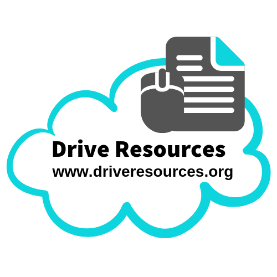 AssessmentAssessmentYear LevelYear LevelTeacherTeacherDateDateModeratorModeratorStudent names under teacher’s original gradeStudent names under teacher’s original gradeModerator’s GradeModerator’s NotesFinal Agreed GradeNNAAMMEE